Сабақтыңтақырыбы: Металды  өңдеудің  жалпы   технологиясы.                                         ҚР еңбек нарығы. Сабақтыңмақсаты:Білімділік: металдыөңдеутехнологиясынмеңгеру ,қаңылтырбетінеөректүсірудіүйретуДамытушылық: оқушылардыңойлау, өзойларынеркінжеткізубілудағыдаларындамыту;Тәрбиелік: оқушылардыеңбекке, ұқыптылыққа, жауапкершіліккетәрбиелеу;Сабақтыңтүрі: аралассабақСабақтыңәдісі: сұрақ-жауап, түсіндіруКөрнекілігі: интерактивтіктақты, слайд, плакаттар, карточка т.б.Құрал-саймандар: балға, ағашбалта,Сабақтыңбарысы:  Ұйымдастырукезеңі:Оқушылардытүгендеу;Назарларынсабаққааудару;Үйтапсырмасынсұрау;Жаңасабақ;Қортындылау;Үйтапсырмасынсұрау:Шаруашылық тұрмыстық бұйымдарды жасау. Үйтапсырмасынбекіту:Жасаған бұйымдар талдау. Жаңасабақ:Халықертенкезден- ақтемірді, күмісті, алтындыжәнеолардыңқоспаларынкөркемдепөңдеуәдісінбілген.Біртекелеоларөзтехнологияларынжетілдіріп, тамашабұйымдаржасаған.Болаттемірденжасалғанқару-жарақтар ,Темірденжасалғанүймүліктерінкүміспенбатырмалапөрнектеу, жұқақаңылтырдыңбетінбезерлендіужұмыстарынағызеңбектіңжұмыстары.Шеберлердіңкөптегенәсембұйымдары  қаңылтырданжасалған. Қаңылтырдыңкөркемдепөңдеудіңеңежелгітүрінбірікшімелеуәдісі.(ҚСН):Еңбекнарығындабірнешеерекшеліктерболады. Осындақұратынэлементтергежұмысшыкүшіниемденетінадамдаржатады. Бұларғапсихофизиялогиялық, әлуметтік, мәдени, діни, саясижәнет.б. адамдыққасиеттертәнболады. Осы ерекшеліктерадамдардыңмүдделеріне, мотивацияларына, еңбеккебелсенділікдәрежесінеелеуліәсеретедіжәнееңбекнарығына, оныңболмысынаықпалетеді. Өндірістікресурстардыңбарлықтүрлеріненеңбектіңбастыайырмашылығыеңбекадамныңтіршілікәрекеттерініңформасы, оныңөмірлікмақсаттары мен мүдделерінжүзегеасыруформасы. Еңбектіңбағасы-ресурс бағасыныңжабайыбіртүріғанаемес, олтірішілікдәрежесінің, әлуметтікмәртебенің, жұмыскердің, жәнеоныңотбасыныңаман-есендігініңбағасы, құныболыптабылады. Сондықтанеңбекнарығыкатегориясынзерттепталдағанда «адамгершілік» элементтербарын, олардыңкөлеңкесіндежандыжаны бар адамдар бар екенінестеншығармауқажет.Металдытүзетуәдісі:Металдықолментүзететін  құралдардыңқатарынатемірбалғаемес, ағашбалғажатады. Қалыңдығы 0,5 мм мателдыағашбалғаментүзетеді. Металдытүзетуүшінарнайытөснемесетүзетутақталарықолданылады.Жолақметалдытүзетуәдісі:Майысқанжолақмателдыңбіржағынқолғапарқылысолқолыменұстап ,төсіңүстінеқойыпқойып, оныңмайысқандөңесжағынжоғарғақаратыпбалағаменсоғады.Металдыдөңесжерлердісоғужышетжақтарынанбастап ,ортасынақарайуыс. Майысқанжерлерінтүзелебастағанынакөзіңжеткенсоң ,соғукүішбіртіңдепазайтуқажет.Оқушыларменжұмысжасағанкездеміндеттітүрдеқауіпсіздікережелерінсақтағанжөн.Дәптерменжұмыс:Оқушыларғакелесіпрактикалықсабақтақандайкішілеу, ,ұстаханатемірденжасайды, ісмерқаруларыныңсуреттерін сала отырып, т.б. не түсінгендерінсұрау.Бағалау;Үйтапсырмасын беру;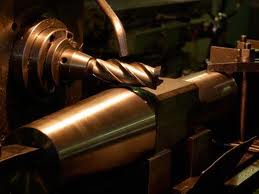 